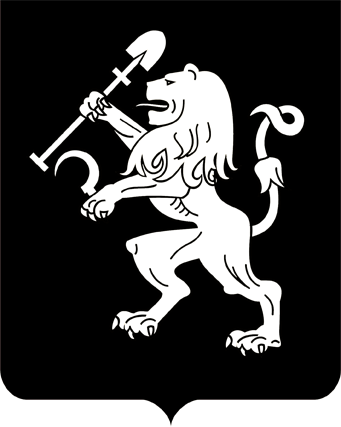 АДМИНИСТРАЦИЯ ГОРОДА КРАСНОЯРСКАПОСТАНОВЛЕНИЕО приватизации нежилого помещения № 304 по ул. Щорса, д. 50В соответствии с Федеральным законом от 21.12.2001 № 178-ФЗ «О приватизации государственного и муниципального имущества»,          постановлением Правительства Российской Федерации от 27.08.2012                № 860 «Об организации и проведении продажи государственного                или муниципального имущества в электронной форме», решением Красноярского городского Совета от 21.12.2004 № 4-69 «О порядке                    и условиях приватизации муниципального имущества в городе Красноярске», решением Красноярского городского Совета депутатов                             от 17.09.2019 № 4-61 «Об утверждении прогнозного плана (программы) приватизации муниципального имущества города Красноярска на 2020–2022 годы», руководствуясь ст. 41, 58, 59 Устава города Красноярска,ПОСТАНОВЛЯЮ:1. Приватизировать нежилое помещение № 304 общей площадью 773,80 кв. м, расположенное по адресу: г. Красноярск, ул. Щор-              са, д. 50, с кадастровым номером 24:50:0600047:3620, путем продажи            на аукционе в электронной форме.2. Установить начальную цену продажи нежилого помещения                на основании отчета независимого оценщика в размере 7 876 000 (семь миллионов восемьсот семьдесят шесть тысяч) рублей, в том числе НДС.3. Установить шаг аукциона в размере 5 процентов от начальной цены продажи нежилого помещения.4. Департаменту муниципального имущества и земельных отношений администрации города:разместить настоящее постановление и информационное сообщение о продаже нежилого помещения на официальном сайте Российской Федерации для размещения информации о проведении торгов, определенном Правительством Российской Федерации, сайте электронной торговой площадки акционерного общества «Единая электронная торговая                 площадка», официальном сайте администрации города, сайте депар-тамента муниципального имущества и земельных отношений адми-нистрации города;осуществить продажу указанного нежилого помещения. 5. Контроль за исполнением настоящего постановления возложить на заместителя Главы города – руководителя департамента муни-ципального имущества и земельных отношений Павлович Н.Н.Глава города								        С.В. Еремин28.10.2020№ 860